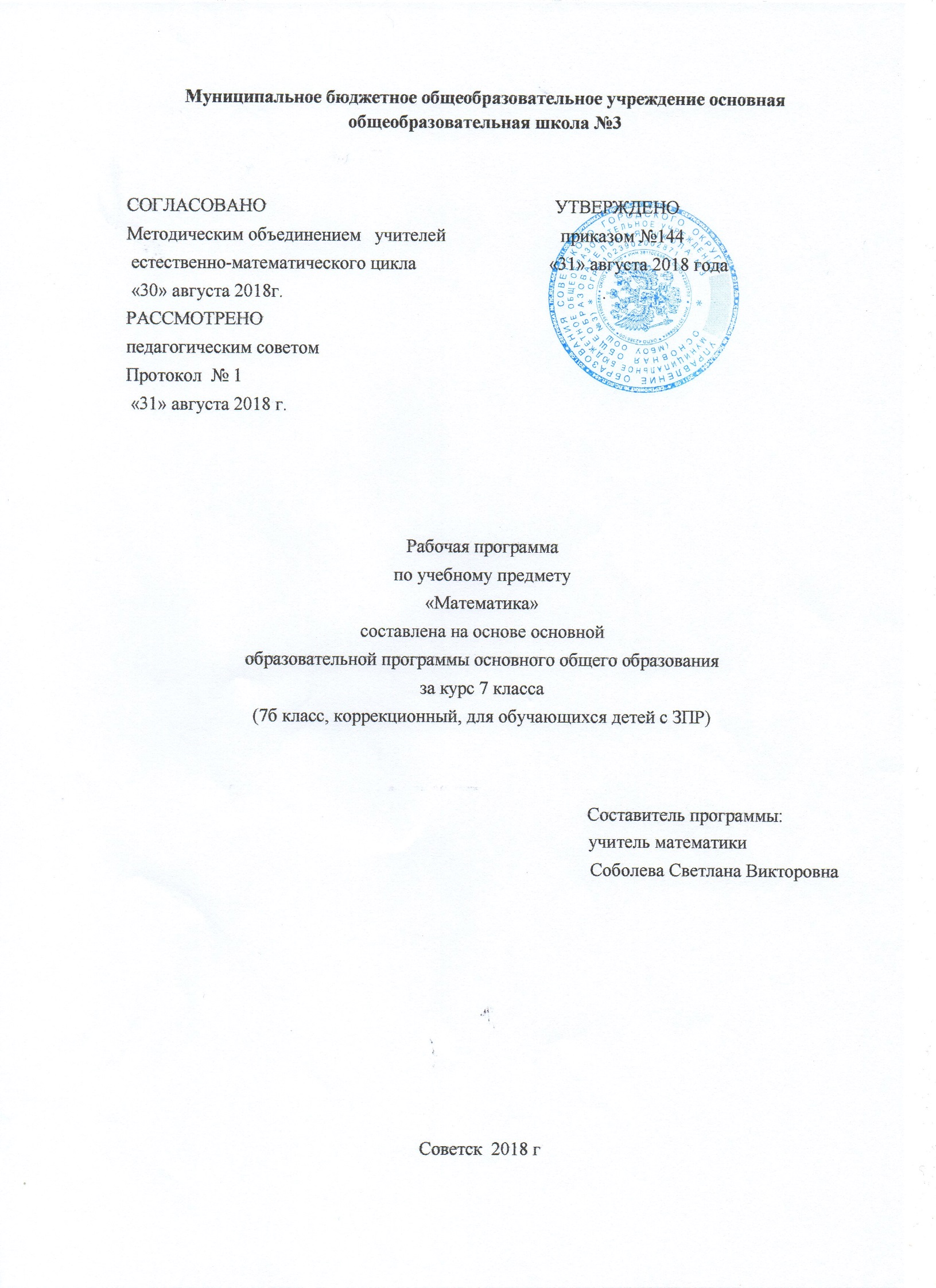 Содержание программыПояснительная записка ___________________________________________3Возможные результаты __________________________________________8Критерии оценки достижений возможных результатов  ______________16Учебный план __________________________________________________18      3. Календарно-тематический план_____________________________________22      4.Образовательные ресурсы__________________________________________481.Пояснительная запискаВ соответствии с п. 2 ст. 32 Закона РФ «Об образовании» в компетенцию образовательного учреждения входит разработка и утверждение рабочих программ учебных курсов и дисциплин.Рабочая программа – это нормативно-управленческий документ учителя, предназначенный для реализации государственного образовательного стандарта, включающего требования к минимуму содержания, уровню подготовки учащихся. Его основная задача – обеспечить выполнение учителем государственных образовательных стандартов и учебного плана по предмету.Рабочая программа реализует право учителя расширять, углублять, изменять, формировать содержание обучения, определять последовательность изучения материала, распределять учебные часы по разделам, темам, урокам в соответствии с поставленными целями и задачами. При необходимости в течение учебного года учитель может вносить в учебную программу коррективы: изменять последовательность уроков внутри темы, количество часов, переносить сроки проведения контрольных работ. Настоящая рабочая программа по алгебре для 7 класса составлена на основе Фундаментального ядра содержания общего образования и Требований к результатам освоения основной общеобразовательной программы основного общего образования, представленных в Федеральном государственном образовательном стандарте общего образования, с учетом преемственности на основании следующих нормативных правовых документов:Закона РФ от 10 июля 1992 года №3266-1 (ред. от  27.12.2009г.) «Об образовании»;Федерального компонента государственного стандарта среднего (полного) общего образования, утвержденного приказом Министерства образования РФ от 05.03.2004 №1089;Приказа Министерства образования РФ «Об утверждении федеральных перечней учебников, рекомендованных (допущенных) к использованию в образовательном процессе в образовательных учреждениях, реализующих образовательные программы общего образования и имеющих государственную аккредитацию, на 2014/2015 учебный год»;Приказ МОиН РФ №1897 от 17.12.2010г. «Об утверждении ФГОС ООО» п.18.2.2;Сборник рабочих программ. 7-9 классы. Пособие для учителей общеобразоват. учреждений / сост. Т.А.Бурмистрова. – М.: Просвещение, 2012), федерального перечня учебников, рекомендованных или допущенных к использованию в образовательном процессе в образовательных учреждениях, базисного учебного плана, тематического планирования учебного материала, с учетом преемственности. В ней также учитываются основные идеи и положения Программы развития и формирования универсальных учебных действий (УУД) для основного общего образования.Рабочая программа учебного курса по алгебре для 7 класса составлена также в соответствии с Примерной программой основного общего образования (базовый уровень) с учетом требований федерального компонента государственного стандарта общего образования и на основе авторской программы Ю. Н. Макарычева. Программа призвана содействовать формированию культурного человека, умеющего мыслить, понимающего идеологию математического моделирования реальных процессов, владеющего математическим языком, как языком, организующим деятельность,  умеющего самостоятельно добывать информацию и пользоваться ею на практике, владеющего литературной речью и умеющего в случае необходимости построить ее по законам математической речи. В программе определена последовательность изучения материала в рамках стандарта для старшей школы и пути формирования знаний и умений, необходимых для применения в практической деятельности, изучения смежных дисциплин, продолжения образования, а так же развития учащихся. Из основных содержательно-методических линий школьного курса алгебры приоритетной в программе является функционально-графическая линия.  Данная рабочая программа рассчитана на 1 год, преимущественно на алгоритмический уровень. Программа конкретизирует содержание тем образовательного стандарта и дает примерное распределение учебных часов по разделам курса в соответствии с методическими рекомендациями авторов учебно-методического комплекта Общая характеристика учебного предметаВ  курсе алгебры 7 класса можно выделить следующие основные содержательные линии: арифметика; элементы алгебры; вероятность и статистика. Наряду с этим в содержание включены дополнительные темы под рубрикой «Для тех, кто хочет знать больше», что связано с реализацией целей общеинтеллектуального и общекультурного развития учащихся. Содержание каждой из этих тем разворачивается в содержательно-методическую линию, пронизывающую все основные содержательные линии и служит цели овладения учащимися некоторыми элементами универсального математического языка и владения определенными навыками, а так же способствует созданию общекультурного гуманитарного фона изучения курса.Содержание линии «Арифметика» служит фундаментом для дальнейшего изучения учащимися математики и смежных дисциплин, способствует развитию не только вычислительных навыков, но и логического мышления, формированию умения пользоваться алгоритмами способствует развитию умений планировать и осуществлять деятельность, направленную на решение задач, а также приобретению практических навыков, необходимых в повседневной жизни.Содержание линии «Элементы алгебры» систематизирует знания о математическом языке, показывая применение букв для обозначения чисел и записи свойств арифметических действий, а также для нахождения неизвестных компонентов арифметических действийЛиния «Вероятность и статистика» - обязательный компонент школьного образования, усиливающий его прикладное и практическое значение. Этот материал необходим, прежде всего, для формирования у учащихся функциональной грамотности – умения воспринимать и критически анализировать информацию, представленную в различных формах, понимать характер многих реальных зависимостей, производить простейшие расчеты. При изучении вероятности и статистики обогащаются представления о современной картине мира и методах его исследования, формирования понимания роли статистики как источника социально значимой информации и закладываются основы вероятностного мышления..Курс алгебры 7 класса характеризуется повышением теоретического обучения, постепенным усилением роли теоретических обобщений и дедуктивных заключений. Прикладная направленность курса обеспечивается систематическим обращением к примерам, раскрывающим возможности применения математики к изучению действительности и решению практических задач.Цели изучения математикиВ направлении личностного развития:1) развитие логического и практического мышления, культуры речи, способности к умственному эксперименту;2) формирование у учащихся интеллектуальной честности и объективности, способности к преодолению мыслительных стереотипов, вытекающих из обыденного опыта;3) воспитание качеств личности, обеспечивающих социальную мобильность, способность принимать самостоятельные решения;4) формирование качеств мышления, необходимых для адаптации в современном информационном обществе;5) развитие интереса к математическому творчеству и математических способностей.В предметном направлении:1) овладение математическими знаниями и умениями, необходимыми для продолжения обучения в общеобразовательных учреждениях, изучение смежных дисциплин, применения в повседневной жизни;2) создание фундамента для математического развития, формирования механизмов мышления, характерных для математической деятельности.В метапредметном направлении:1) формирование представлений о математике как части общечеловеческой культуры, о значимости математики в развитии цивилизации и современного общества;2) развитие представлений о математике как форме описания и методе познания действительности, создание условий для приобретения первоначального опыта математического моделирования;3) формирование общих способов интеллектуальной деятельности, характерных для математики и являющихся основой познавательной культуры, значимых для различных сфер человеческой деятельности.Межпредметные связи.Алгебраические выражения – встречаются в физике при изучении темы: Градуирование пружины и измерение сил динамометром.Тема Одночлены и многочлены встречается в химии при изучении темы Размеры молекул.Степень с натуральным показателем, Стандартный вид одночлена, Умножение одночленов, Многочлены, приведение подобных, Сложение и вычитание многочленов, умножение на число и одночлен, Деление одночленов и многочленов, Разложение многочленов на множители – в физике соответственно при изучении тем: Единицы массы, Измерение объемов тел, Измерение массы тела на рычажных весах, Определение плотности твердого тела, Графическое изображение сил, момент силы, Равномерное движение, Взаимодействие тел, масса, плотность, Работа, мощность, энергия, КПД.Цель изучения курса алгебры в 7 классеЦелью изучения курса алгебры в 7 классе является: -сформировать практические навыки выполнения устных, письменных, инструментальных вычислений, развить вычислительную культуру;-овладеть символическим языком алгебры, выработать формально-оперативные алгебраические умения и научиться применять их к решению математических и нематематических задач; -изучить свойства и графики элементарных функций, научиться использовать функционально-графические представления для описания и анализа реальных зависимостей;-развить логическое мышление и речь – умения логически обосновывать суждения, проводить несложные систематизации, приводить примеры и контрпримеры, использовать различные языки математики (словесный, символический, графический) для иллюстрации, интерпретации, аргументации и доказательства;-сформировать представления об изучаемых понятиях и методах как важнейших средствах математического моделирования реальных процессов и явлений.В основе обучения математики лежит овладение учащимися следующими видами компетенций: предметной, коммуникативной, организационной и общекультурной. В соответствии с этими видами компетенций выделены основные содержательно-целевые направления (линии) развития учащихся средствами предмета математика.Предметная компетенция. Здесь под предметной компетенцией понимается осведомленность школьников о системе основных математических представлений и овладение ими основными предметными умениями. Формируются следующие образующие эту компетенцию представления: о математическом языке как средстве выражения математических законов, закономерностей и т.д.; о математическом моделировании как одном из важных методов познания мира. Формируются следующие образующие эту компетенцию умения: создавать простейшие математические модели, работать с ними и интерпретировать полученные результаты; приобретать и систематизировать знания о способах решения математических задач, а также применять эти знания и умения для решения многих жизненных задач.Коммуникативная компетенция. Здесь под коммуникативной компетенцией понимается сформированность умения ясно и четко излагать свои мысли, строить аргументированные рассуждения, вести диалог, воспринимая точку зрения собеседника и в то же время подвергая ее критическому анализу. Формируются следующие образующие эту компетенцию умения: извлекать информацию из разного рода источников, преобразовывая ее при необходимости в другие формы (тексты, таблицы, схемы и т.д.).Организационная компетенция. Здесь под организационной компетенцией понимается сформированность умения самостоятельно находить и присваивать необходимые учащимся новые знания. Формируются следующие образующие эту компетенцию умения: самостоятельно ставить учебную задачу (цель), разбивать ее на составные части, на которых будет основываться процесс ее решения, анализировать результат действия, выявлять допущенные ошибки и неточности, исправлять их и представлять полученный результат в форме, легко доступной для восприятия других людей.Общекультурная компетенция. Здесь под общекультурной компетенцией понимается осведомленность школьников о математике как элементе общечеловеческой культуры, ее месте в системе других наук, а также ее роли в развитии представлений человечества о целостной картине мира. Формируются следующие образующие эту компетенцию представления: об уровне развития математики на разных исторических этапах; о высокой практической значимости математики с точки зрения создания и развития материальной культуры человечества, а также о важной роли математики с точки зрения формировании таких значимых черт личности, как независимость икритичность мышления, воля и настойчивость в достижении цели и др.В рамках указанных линий решаются следующие задачи:- овладение системой математических знаний и умений, необходимых для применения в практической деятельности, изучения смежных дисциплин, продолжения образования; - формирование интеллекта, а также личностных качеств, необходимых человеку для полноценной жизни, развиваемых математикой: ясности и точности мысли, критичности мышления, интуиции, логического мышления, элементов алгоритмической культуры, пространственных представлений, способности к преодолению трудностей; - формирование представлений об идеях и методах математики как универсального языка науки и техники, средства моделирования явлений и процессов; -воспитание отношения к математике как к части общечеловеческой культуры, формирование понимания значимости математики для научно-технического прогресса.Согласно Федеральному базисному учебному плану для образовательных учреждений Российской Федерации для обязательного изучения математики на этапе основного общего образования на изучение алгебры в 7 классе отводится 102 часа из расчета 3 часа в неделю (34 учебных недели).В том числе контрольных работ - 10 (включая итоговую контрольную работу)1.1 Возможные результатыСтандарт устанавливает требования к результатам освоения обучающимися основной образовательной программы основного общего образования: личностным, включающим готовность и способность обучающихся к саморазвитию и личностному самоопределению, сформированность их мотивации к обучению и целенаправленной познавательной деятельности, системы значимых социальных и межличностных отношений, ценностно-смысловых установок, отражающих личностные и гражданские позиции в деятельности, социальные компетенции, правосознание, способность ставить цели и строить жизненные планы, способность к осознанию российской идентичности в поликультурном социуме;метапредметным, включающим освоенные обучающимися межпредметные понятия и универсальные учебные действия (регулятивные, познавательные, коммуникативные), способность их использования в учебной, познавательной и социальной практике, самостоятельность планирования и осуществления учебной деятельности и организации учебного сотрудничества с педагогами и сверстниками, построение индивидуальной образовательной траектории;предметным,  включающим освоенные обучающимися в ходе изучения учебного предмета умения специфические для данной предметной области, виды деятельности по получению нового знания в рамках учебного предмета, его преобразованию и применению в учебных, учебно-проектных и социально-проектных ситуациях, формирование научного типа мышления, научных представлений о ключевых теориях, типах и видах отношений, владение научной терминологией, ключевыми понятиями, методами и приемами.Программа позволяет добиваться следующих результатов освоения образовательной программы основного общего образования: Личностные результаты освоения образовательной программы:1)  воспитание российской гражданской идентичности: патриотизма, уважения к Отечеству; осознание своей этнической принадлежности, знание истории, языка, культуры своего народа на примере содержания текстовых задач;2) формирование ответственного отношения к учению, готовности и способности обучающихся к саморазвитию и самообразованию на основе мотивации к обучению и познанию,  осознанному выбору и построению дальнейшей индивидуальной траектории образования на базе ориентировки в мире профессий и профессиональных предпочтений, с учётом устойчивых познавательных интересов, а также на основе формирования уважительного отношения к труду, развития опыта участия в социально значимом труде; 3) формирование осознанного, уважительного и доброжелательного отношения к другому человеку, его мнению, мировоззрению, культуре, языку, вере, гражданской позиции, к истории, культуре, религии, традициям; готовности и способности вести диалог с другими людьми и достигать в нём взаимопонимания; 4) освоение социальных норм, правил поведения, ролей и форм социальной жизни в группах и сообществах, включая взрослые и социальные сообщества; участие в школьном самоуправлении и  общественной жизни в пределах возрастных компетенций; 5) развитие морального сознания и компетентности в решении моральных проблем на основе личностного выбора, формирование нравственных чувств и нравственного поведения, осознанного и ответственного отношения к собственным поступкам; 6) формирование коммуникативной компетентности в общении и  сотрудничестве со сверстниками, детьми старшего и младшего возраста, взрослыми в процессе образовательной, общественно полезной, учебно-исследовательской, творческой и других видов деятельности;7) умение ясно, точно, грамотно излагать свои мысли в устной и письменной речи, понимать смысл поставленной задачи, выстраивать аргументацию, приводить примеры и контрпримеры;8) первоначальное представление о математической науке как сфере человеческой деятельности, об этапах ее развития, о ее значимости для развития цивилизации;9) критичность мышления, умение распознавать логически некорректные высказывания, отличать гипотезу от факта;10) креативность мышления, инициатива, находчивость, активность при решении арифметических задач;11) умение контролировать процесс и результат учебной математической деятельности;12) формирование способности к эмоциональному восприятию математических объектов, задач, решений, рассуждений;13) формирование ценности  здорового и безопасного образа жизни; 14) осознание значения семьи в жизни человека и общества, принятие ценности семейной жизни, уважительное и заботливое отношение к членам своей семьи через участие во внеклассной работе;15) развитие эстетического сознания,  творческой деятельности эстетического характера через выполнение творческих работМетапредметные результаты освоения образовательной программы:1)  умение самостоятельно определять цели своего обучения, ставить и формулировать для себя новые задачи в учёбе и познавательной деятельности, развивать мотивы и интересы своей познавательной деятельности; 2) умение самостоятельно планировать пути  достижения целей,  в том числе альтернативные,  осознанно выбирать  наиболее эффективные способы решения учебных и познавательных задач;3) умение соотносить свои действия с планируемыми результатами, осуществлять контроль своей деятельности в процессе достижения результата, определять способы  действий в рамках предложенных условий и требований, корректировать свои действия в соответствии с изменяющейся ситуацией; 4) умение оценивать правильность выполнения учебной задачи,  ее объективную трудность и собственные возможности её решения;5) владение основами самоконтроля, самооценки, принятия решений и осуществления осознанного выбора в учебной и познавательной деятельности; 6) умение  определять понятия, создавать обобщения, устанавливать аналогии, классифицировать,   самостоятельно выбирать основания и критерии для классификации, устанавливать причинно-следственные связи, строить  логическое рассуждение, умозаключение (индуктивное, дедуктивное  и по аналогии) и делать выводы;7) умение создавать, применять и преобразовывать знаки и символы, модели и схемы для решения учебных и познавательных задач;8) смысловое чтение; 9) умение организовывать  учебное сотрудничество и совместную деятельность с учителем и сверстниками;   работать индивидуально и в группе:находить общее решение и разрешать конфликты на основе согласования позиций и учёта интересов;  формулировать, аргументировать и отстаивать своё мнение; 10) умение осознанно использовать речевые средства в соответствии с задачей коммуникации для выражения своих чувств, мыслей и потребностей; планирования и регуляции своей деятельности;  владение устной и письменной речью, монологической контекстной речью; 11) формирование и развитие компетентности в области использования информационно-коммуникационных технологий (далее ИКТ– компетенции);12) первоначальное представление об идеях и методах математики как об универсальном языке науки и техники;13) развитие способности видеть математическую задачу в других дисциплинах, в окружающей жизни;14) умение находить в различных источниках информацию, необходимую для решения математических проблем, и представлять ее в понятной форме; принимать решение в условиях неполной и избыточной, точной и вероятностной информации;15) умение понимать и использовать математические средства наглядности (рисунки, чертежи, схемы и др.) для иллюстрации, интерпретации, аргументации;16) умение выдвигать гипотезы при решении учебных задач и понимания необходимости их проверки;17) понимание сущности алгоритмических предписаний и умения действовать  в соответствии с предложенным алгоритмом;18) умение самостоятельно ставить цели, выбирать и создавать алгоритмы для решения учебных математических проблем;19) способность планировать и осуществлять деятельность, направленную на решение задач исследовательского характераПредметные результаты освоения образовательной программы:умение работать с математическим текстом (структурирование, извлечение необходимой информации), точно и грамотно выражать свои мысли в устной и письменной речи, применяя математическую терминологию и символику, использовать различные языки математики (словесный, символический, графический), развитие способности обосновывать суждения, проводить классификацию;владение базовым понятийным аппаратом: иметь представление о числе, дроби, процентах, формирование представлений о статистических закономерностях в реальном мире и различных способах их изучения;умение выполнять арифметические преобразования рациональных выражений, применять их для решения учебных математических задач;правильно употреблять термины, связанные с различными видами чисел и способами их записи: целое, дробное, переход от одной формы записи к другой (например, проценты в виде десятичной дроби; выделение целой части из неправильной дроби); решать три основные задачи на дроби;сравнивать числа, упорядочивать наборы чисел, понимать связь отношений «больше», «меньше» с расположением точек на координатной прямой; находить среднее арифметическое нескольких чисел;владеть навыками вычисления по формулам, знать основные единицы измерения и уметь перейти от одних единиц измерения к другим в соответствии с условиями задачи;находить числовые значения буквенных выражений;умение применять изученные понятия, результаты и методы при решении задач из различных разделов курса.В результате изучения алгебры ученик должензнать/понимать*-существо понятия математического доказательства; примеры доказательств;-существо понятия алгоритма; примеры алгоритмов;-как используются математические формулы, уравнения и неравенства; примеры их применения для решения математических и практических задач;-как математически определенные функции могут описывать реальные зависимости; приводить примеры такого описания;-как потребности практики привели математическую науку к необходимости расширения понятия числа;-вероятностный характер многих закономерностей окружающего мира; примеры статистических закономерностей и выводов;-смысл идеализации, позволяющей решать задачи реальной действительности математическими методами, примеры ошибок, возникающих при идеализации.-   Помимо указанных в данном разделе знаний, в требования к уровню подготовки включаются также знания, необходимые для освоения перечисленных ниже умений.Алгебрауметь-выполнять арифметические действия, сочетая устные и письменные приемы, применение вычислительных устройств; находить значения степени с натуральным показателем; пользоваться оценкой и прикидкой при практических расчетах;-проводить по известным формулам и правилам преобразования буквенных выражений;-вычислять значения числовых и буквенных выражений, осуществляя необходимые подстановки и преобразования;использовать приобретенные знания и умения в практической деятельности и повседневной жизни для:-практических расчетов по формулам, используя при необходимости справочные материалы и простейшие вычислительные устройства;Функции и графикиуметь-определять значение функции по значению аргумента при различных способах задания функции; -строить графики изученных функций;-описывать по графику и в простейших случаях по формуле поведение и свойства функций, находить по графику функции наибольшие и наименьшие значения;-решать уравнения, простейшие системы уравнений;использовать приобретенные знания и умения в практической деятельности и повседневной жизни для:-описания с помощью функций различных зависимостей, представления их графически, интерпретации графиков;Уравнения и неравенствауметь-решать простейшие уравнения и неравенства, и их системы;-составлять уравнения и неравенства по условию задачи;-использовать для приближенного решения уравнений и неравенств графический метод;-изображать на координатной плоскости множества решений простейших уравнений и их систем;использовать приобретенные знания и умения в практической деятельности и повседневной жизни для:-построения и исследования простейших математических моделей;Элементы комбинаторики, статистики и теории вероятностейуметь-решать простейшие задачи;-вычислять в простейших случаях вероятности событий на основе подсчета числа исходов;использовать приобретенные знания и умения в практической деятельности и повседневной жизни для:-анализа реальных числовых данных, представленных в виде диаграмм, графиков;-анализа информации статистического характера.Геометрияуметь-пользоваться геометрическим языком для описания предметов окружающего мира;-распознавать геометрические фигуры, различать их взаимное расположение;-изображать геометрические фигуры; выполнять чертежи по условию задач; осуществлять преобразования фигур;-распознавать на чертежах, моделях и в окружающей обстановке основные пространственные тела, изображать их;-в простейших случаях строить сечения и развертки пространственных тел;-проводить операции над векторами, вычислять длину и координаты вектора, угол между векторами;-вычислять значения геометрических величин (длин, углов, площадей, объемов); в том числе: для углов от 0 до 180° определять значения тригонометрических функций по заданным значениям углов; находить значения тригонометрических функций по значению одной из них, находить стороны, углы и площади треугольников, длины ломаных, дуг окружности, площадей основных геометрических фигур и фигур, составленных из них;-решать геометрические задачи, опираясь на изученные свойства фигур и отношений между ними, применяя дополнительные построения, алгебраический и тригонометрический аппарат, соображения симметрии;-проводить доказательные рассуждения при решении задач, используя известные теоремы, обнаруживая возможности для их использования;-решать простейшие планиметрические задачи в пространстве;использовать приобретенные знания и умения в практической деятельности и повседневной жизни для:-описания реальных ситуаций на языке геометрии;-расчетов, включающих простейшие тригонометрические формулы;-решения геометрических задач с использованием тригонометрии решения практических задач, связанных с нахождением геометрических величин (используя при необходимости справочники и технические средства);-построений геометрическими инструментами (линейка, угольник, циркуль, транспортир).1.2Критерии оценки достижений возможных результатовСистема оценки достижения планируемых результатов освоения основной образовательной программы основного общего образования предполагает комплексный подход к оценке результатов образования.Система оценки предусматривает уровневый подход к содержанию оценки и инструментарию для оценки достижения планируемых результатов, а также к представлению и интерпретации результатов измерений.Одним из проявлений уровневого подхода является оценка индивидуальных образовательных достижений на основе«метода сложения», при котором фиксируется достижение уровня, необходимого для успешного продолжения образования и реально достигаемого большинством учащихся, и его превышение, что позволяет выстраивать индивидуальные траектории движения с учётом зоны ближайшего развития, формировать положительную учебную и социальную мотивацию.Особенности оценки предметных результатовОценка предметных результатов представляет собой оценку достижения обучающимся планируемых результатов по отдельным предметам.Формирование этих результатов обеспечивается за счёт основных компонентов образовательного процесса — учебных предметов.Основным объектом оценки предметных результатов в соответствии с требованиями Стандарта является способность к решению учебно-познавательных и учебно-практических задач, основанных на изучаемом учебном материале, с использованием способов действий, релевантных содержанию учебных предметов, в том числе метапредметных (познавательных, регулятивных, коммуникативных) действий.Система оценки предметных результатов освоения учебных программ с учётом уровневого подхода, принятого в Стандарте, предполагает выделение базового уровня достижений как точки отсчёта при построении всей системы оценки и организации индивидуальной работы с обучающимися.Реальные достижения обучающихся могут соответствовать базовому уровню, а могут отличаться от него как в сторону превышения, так и в сторону недостижения.Практика показывает, что для описания достижений обучающихся целесообразно установить следующие пять уровней.Базовый уровень достижений — уровень, который демонстрирует освоение учебных действий с опорной системой знаний в рамках диапазона (круга) выделенных задач. Овладение базовым уровнем является достаточным для продолжения обучения на следующей ступени образования, но не по профильному направлению. Достижению базового уровня соответствует отметка «удовлетворительно» (или отметка «3», отметка «зачтено»).Превышение базового уровня свидетельствует об усвоении опорной системы знаний на уровне осознанного произвольного овладения учебными действиями, а также о кругозоре, широте (или избирательности) интересов. Целесообразно выделить следующие два уровня, превышающие базовый:-повышенныйуровень достижения планируемых результатов, оценка «хорошо» (отметка «4»);- высокий уровень достижения планируемых результатов, оценка «отлично» (отметка «5»).Ценностные ориентиры содержания учебного предметаПознавательные ценности, которые проявляются:-в признании ценности научного знания;-в осознании ценности методов исследования живой и неживой природы.Коммуникативные ценности, основу которых составляют:-грамотная речь;-правильное использование терминологии и символики;-способность открыто выражать и аргументировано отстаивать свою точку зрения;-потребность вести диалог, выслушивать мнение оппонента.Ценность потребности в здоровом образе жизни:-потребность в безусловном выполнении правил безопасного использования различных технических устройств в повседневной жизни.Оценка образовательных результатов учащихся с особыми образовательными потребностями (7 вида).-Оценка достижений учащихся с особыми образовательными потребностями (7 видов) выносится с учётом зоны ближайшего развития, определяемой как возможность выполнения заданий вместе или рядом со взрослым. Учитывается индивидуальная динамика развития: прирост знаний и навыков, учебных действий, старание, прилежание учащегося.- Основой для выставления удовлетворительной оценки (отметка «3») является достижение базового уровня, демонстрация этого уровня самостоятельно или с организующей помощью учителя.-Во время текущего оценивания оценка «2» ставится в исключительных случаях: если не происходит прирост знаний; учащийся может, но не хочет осваивать необходимый уровень знаний; учащийся совсем не приступал к заданию. Оценка «1» не ставится.-Итоговая аттестация учащихся 7 вида проводится в виде традиционного экзамена. Оценка «2» не ставится. Итоговая оценка выставляется с учётом контекстной информации об особенностях учебной деятельности, стартового уровня и динамики образовательных достижений учащихся.Критерии оценки:Оценка письменных работ учащихся по математике-Отметка «5» ставится, если: работа выполнена верно и полностью; в логических рассуждениях и обосновании решения нет пробелов и ошибок; в решении нет математических ошибок (возможна одна неточность, описка, не являющаяся следствием незнания или непонимания учебного материала).-Отметка «4» ставится, если: работа выполнена полностью, но обоснования шагов решения недостаточны (если умение обосновывать рассуждения не являлось специальным объектом проверки); допущена одна ошибка или два-три недочета в выкладках, рисунках, чертежах или графиках (если эти виды работы не являлись специальным объектом проверки); выполнено без недочетов не менее 3/4 заданий.-Отметка «3» ставится, если: допущены более одной ошибки или более трех недочетов в выкладках, чертежах или графиках, но учащийся владеет обязательными умениями по проверяемой теме; без недочетов выполнено не менее половины работы.-Отметка «2» ставится, если: допущены существенные ошибки, показавшие, что учащийся не владеет обязательными умениями по данной теме в полной мере; правильно выполнено менее половины работыОценка письменных работ учащихся по математике 7 вида-Отметка «5» ставится, если: работа выполнена верно и полностью; в логических рассуждениях и обосновании решения нет пробелов и ошибок; в решении нет математических ошибок (возможна одна неточность, описка, не являющаяся следствием незнания или непонимания учебного материала).-Отметка «4» ставится, если: допущены более одной ошибки или более трех недочетов в выкладках, чертежах или графиках, но учащийся владеет обязательными умениями по проверяемой теме; без недочетов выполнено не менее половины работы.-Отметка «3» ставится, если: допущены существенные ошибки; правильно выполнено менее половины работы-Отметка «2» ставится, если: работа показала полное отсутствие у учащегося обязательных знаний и умений по проверяемой теме2.Учебный план3.Календарно-тематическое план(7 класс)Календарно-тематическое план
(7 класс)4. Образовательные ресурсы        Алгебра 7 классАлгебра учеб для 7 кл (Ю.Н. Макарычев, Н.Г. Миндюк, К.И. Нешков, С.Б. Суворова)2..Алгебра. Тесты для промежуточной аттестации. 7-8 класс. Под редакцией Ф.Ф.Лысенко. Ростов-на-Дону: Легион,20073. Алтынов П.И. Алгебра. Тесты. 7-9 классы: Учебно-метод. пособие. П.И.Алтынов. – М.: Дрофа, 1997 4. Алтынов П.И. Контрольные и зачётные работы по алгебре. 7 кл.: К учебнику «Алгебра. Учебник для 7 кл. Под ред. С.А.Теляковского». – М.: Издательство «Экзамен», 2004  Геометрия 7-9 классГеометрия: учеб, для 7—9 кл. / [Л.С. Атанасян, В.Ф. Бутузов, С.В. Кадомцев и др.]. — М.: Просвещение, 2011.ПредметКлассКол-во часов в нед.I триместрII триместрIIIтриместрГодНазвание предмета (математика)75595556170№ урокаОсновное содержание по темам/Содержание уроковКоличество часов, отводимых на изучение темыДата проведенияПлан/ФактФаза запуска312Повторение. Делимость чисел. Действия с обыкновенными дробями23.094.093Входная контрольная работа15.091Глава 1.Выражения. Тождества. Уравнения.§ 1. Выражения44п.1. Числовые выражения110.0956п.2. Выражения с переменными111.0912.097п.3. Сравнение значений выражений117.09§ 2. Преобразование выражений58п.4. Свойства действий над числами118.099п.5. Тождества. Тождественные преобразования выражений119.0910п.5. Тождества. Тождественные преобразования выражений124.0911Контрольная работа № 1 по теме≪Выражения и тождества≫125.0912Анализ контрольной работы. Решение задач126.09§ 3. Уравнения с одной переменной613п.6. Уравнение и его корни11.1014п.7. Линейное уравнение  с одной переменной12.1015п.7. Линейное уравнение  с одной переменной13.1016п.8. Решение задач с помощью уравнений18.1017п.8. Решение задач с помощью уравнений19.1018п.8. Решение задач с помощью уравнений110.10§ 4. Статистические характеристики619п.9. Среднее арифметическое, размах, мода.115.1020п.9. Среднее арифметическое, размах, мода.116.1021п.10. Медиана как статистическая характеристика117.1022п.10. Медиана как статистическая характеристика122.1023Контрольная работа № 2 по теме≪Уравнения≫123.1024Анализ контрольной работы.п.11. Формулы (Из рубрики «Для тех, кто хочет знать больше»)124.10Глава 2.Функции§ 5.Функции и их графики525п.12. Чтотакоефункция16.1126п.13.Вычислениезначенийфункциипоформуле17.1127п.13.Вычислениезначенийфункциипоформуле112.1128п.14.Графикфункции113.1129п.14.Графикфункции114.11§ 6.Линейная функция630п.15. Прямаяпропорциональностьиееграфик119.1131п.15. Прямаяпропорциональностьиееграфик120.1132п.16.Линейнаяфункцияиееграфик121.1133п.16.Линейнаяфункцияиееграфик126.1134Подготовка к контрольной работе127.1135Контрольная работа № 3 за 1 триместр128.11Глава 3.Степень с натуральным показателем§ 7.Степень и ее свойства436п.18. Определение степени с натуральным показателем13.1237п.19.Умножениеиделениестепеней14.1238п.20.Возведениевстепеньпроизведенияистепени15.1239п.20.Возведениевстепеньпроизведенияистепени110.12§ 8.Одночлены740п.21. Одночлениегостандартныйвид111.1241п.22.Умножениеодночленов. Возведениеодночленавстепень112.1242п.22.Умножениеодночленов. Возведениеодночленавстепень117.1243п.23.Функции у = х2 и у = х3 и их графики118.1244п.23.Функции у = х2 и у = х3 и их графики119.1245Контрольная работа № 4 по теме≪Степень с натуральным показателем≫124.1246Анализ контрольной работы. О простых и составных числах (Из рубрики «Для тех, кто хочет знать больше»)125.12Глава 4.Многочлены§ 9.Сумма и разность многочленов347п.25. Многочлениегостандартныйвид126.1248п.26.Сложениеивычитаниемногочленов114.0149п.26.Сложениеивычитаниемногочленов215.0116.01§ 10.Произведение одночлена и многочлена750п.27. Умножениеодночленанамногочлен121.0151п.27. Умножениеодночленанамногочлен122.0152п.27. Умножениеодночленанамногочлен123.0153п.28.Вынесение общего множителяза скобки128.0154п.28.Вынесение общего множителяза скобки129.0155Контрольная работа № 5 по теме≪Сумма и разность многочленов. Многочлены и одночлены≫130.0156Анализ контрольной работы. Решение задач14.02§ 11.Произведение многочленов757п.29. Умножениемногочленанамногочлен15.0258п.29. Умножениемногочленанамногочлен16.0259п.29. Умножениемногочленанамногочлен111.0260п.30.Разложениемногочленанамножителиспособомгруппировки112.0261п.30.Разложениемногочленанамножителиспособомгруппировки113.0262Контрольная работа № 6 за 2 триместр118.0263Анализ контрольной работы.п.31. Деление с остатком. (Из рубрики «Для тех, кто хочет знать больше»)119.02Глава 5.Формулы сокращенного умножения§ 12.Квадрат суммы и квадрат разности564п.32. Возведениевквадративкубсуммыиразностидвухвыражений120.0265п.32. Возведениевквадративкубсуммыиразностидвухвыражений125.0266п.33.Разложениенамножителиспомощьюформулквадратасуммыиквадратаразности126.0267п.33.Разложениенамножителиспомощьюформулквадратасуммыиквадратаразности127.0268п.33.Разложениенамножителиспомощьюформулквадратасуммыиквадратаразности14.03§ 13.Разность квадратов. Сумма и разность кубов769п.34. Умножениеразностидвухвыраженийнаихсумму15.0370п.34. Умножениеразностидвухвыраженийнаихсумму16.0371п.35.Разложениеразностиквадратовнамножители111.0372п.35.Разложениеразностиквадратовнамножители112.0373п.36.Разложениенамножителисуммыиразностикубов113.0374Контрольная работа № 7 по теме≪Формулы сокращенного умножения≫118.0375Анализ контрольной работы. Решение задач119.03§ 14.Преобразование целых выражений676п.37. Преобразованиецелоговыражениявмногочлен120.0377п.37. Преобразованиецелоговыражениявмногочлен11.0478п.38.Применениеразличныхспособовдляразложениянамножители12.0479п.38.Применениеразличныхспособовдляразложениянамножители13.0480Контрольная работа № 8 по теме≪Преобразование целых выражений≫18.0481Анализ контрольной работы.Возведение двучлена в степень (Из рубрики «Для тех, кто хочет знать больше»)19.04Глава 6.Системы линейных уравнений§ 15.Линейные уравнения с двумя переменными и их системы582п.40. Линейноеуравнениесдвумяпеременными110.0483п.41.Графиклинейногоуравнениясдвумяпеременными115.0484п.41.Графиклинейногоуравнениясдвумяпеременными116.0485п.42.Системылинейныхуравненийсдвумяпеременными117.0486п.42.Системылинейныхуравненийсдвумяпеременными122.04§ 16.Решение систем линейных уравнений987п.43. Способподстановки123.0488п.43. Способподстановки124.0489п.44.Способсложения129.0490п.44.Способсложения130.0491п.45.Решениезадачспомощьюсистемуравнения16.0592п.45.Решениезадачспомощьюсистемуравнения17.0593п.45.Решениезадачспомощьюсистемуравнения18.0594Контрольная работа № 9 по теме≪Системы линейных уравнений и ихрешения≫113.0595Анализ контрольной работы.Линейные неравенства с двумя переменными и их системы (Из рубрики «Для тех, кто хочет знать больше»)114.05Рефлексивная фаза (итоговое повторение, демонстрация личных достижений)Повторение696Функции115.0597Одночлены. Многочлены121.0598Формулысокращенногоумножения122.0599Системылинейныхуравнений127.05100Контрольнаяработа№ 10 (итоговая)128.05101Анализ контрольной работы. Решение задач129.05102Урок занимательной математики130.05Итого часов102№ урока по порядкуОсновное содержание по темам/Содержание уроковКоличество часов, отводимых на изучение темыДата проведенияПлан/ФактНачальные геометрические сведенияНачальные геометрические сведенияНачальные геометрические сведенияНачальные геометрические сведения1Прямая и отрезок Систематизация сведений о взаимном расположении точек и прямых; свойства прямой; понятие отрезка; проведение прямых на местности (провешивание)14.092Луч и угол Луч, угол, ввести наглядном уровне понятия внутренней и внешней области неразвёрнутого угла, различные обозначения лучей и углов17.093Сравнение отрезков и углов Равенство фигур, равенство отрезков, углов, середина отрезка, биссектриса угла111.0945Измерение отрезков Длина отрезка, свойства длины отрезка, различные единицы измерения и инструменты для измерения отрезков214.096Измерение углов Градусная мера угла, свойство градусных мер углов; острый , прямой и тупой углы; приборы для измерения углов на местности118.0978Перпендикулярные прямые Смежные и вертикальные углы; свойства смежных и вертикальных углов; перпендикулярные прямые; применение новых понятий при решении задач221.0925.099Решение задач128.0910Контрольная работа по теме «Измерение отрезков и углов»12.10111213Первый признак равенства треугольников Треугольник и его элементы; теорема, доказательство теоремы; первый признак равенства треугольников35.109.1012.10141516Медианы, биссектрисы и высоты треугольника Перпендикуляр к прямой, доказательство теоремы о перпендикуляре; медианы, биссектрисы и высоты треугольника; равнобедренный треугольник и его свойства316.1019.1023.1017181920Второй и третий признаки равенства треугольников Второй и третий признаки равенства треугольников426.106.119.1113.11212223Задачи на построение Окружность и её элементы; построение геометрических фигур с помощью циркуля и линейки без масштабных делений316.1120.1123.1124Контрольная работа за 1 триместр127.1129.112526Решение задач по теме «Треугольники» Признаки равенства треугольников; периметр треугольника; равнобедренный треугольник и его свойства; основные задачи на построение с помощью циркуля и линейки230.114.1227282930Признаки параллельности двух прямых Параллельные прямые; признаки параллельности двух прямых; накрест лежащие, односторонние и соответственные углы47.1211.1214.1218.123132333435Аксиома параллельных прямых Аксиомы геометрии; аксиома параллельных прямых; свойства параллельных прямых и их использование при решении задач521.1225.1228.1211.0115.01363738Решение задач по теме «Параллельные прямые» Аксиомы, следствия; доказательство от противного; прямая и обратная теоремы; аксиома параллельных прямых и следствие из неё; теорема об углах, образованных двумя параллельными прямыми и секущей318.0122.0125.0139Контрольная работа по теме «Параллельные прямые»129.014041Сумма углов треугольника Теорема о сумме углов треугольника, следствия из неё; остроугольный, прямоугольный и тупоугольный треугольники21.025.02424344Соотношение между  сторонами  и углами треугольника Теоремы о соотношениях между сторонами и углами треугольника, следствие из этих теорем38.0212.0215.0245Контрольная работа за 2 триместр119.024647484950Прямоугольные треугольники Прямоугольный треугольник, название сторон прямоугольного треугольника и его свойства; признаки равенства прямоугольных треугольников521.0226.0228.025.03470351525354Построение треугольника по трём элементам Расстояние от точки до прямой; расстояние между параллельными прямыми; алгоритм построения треугольника по трём элементам412.0314.0319.0322.035556Решение задач по теме «Прямоугольные треугольники»22.045.0457Контрольная работа по теме «Треугольники»19.045859Измерение отрезков и углов. Перпендикулярные прямые Длина отрезка, её свойства; смежные и вертикальные углы и их свойства212.0416.04606162Треугольники Сумма углов треугольника; внешний угол треугольника; признаки равенства прямоугольных треугольников; задачи на построение319.0423.0426.046364Параллельные прямые Аксиомы, следствия; доказательство от противного; прямая и обратная теоремы; аксиома параллельных прямых и следствие из неё; теорема об углах, образованных двумя параллельными прямыми и секущей230.047.056566Задачи на построение Расстояние от точки до прямой; расстояние между параллельными прямыми; алгоритм построения треугольника по трём элементам214.0517.0567Итоговая контрольная работа по курсу геометрии 7 класса121.0524.0568Анализ итоговой контрольной работы228.05